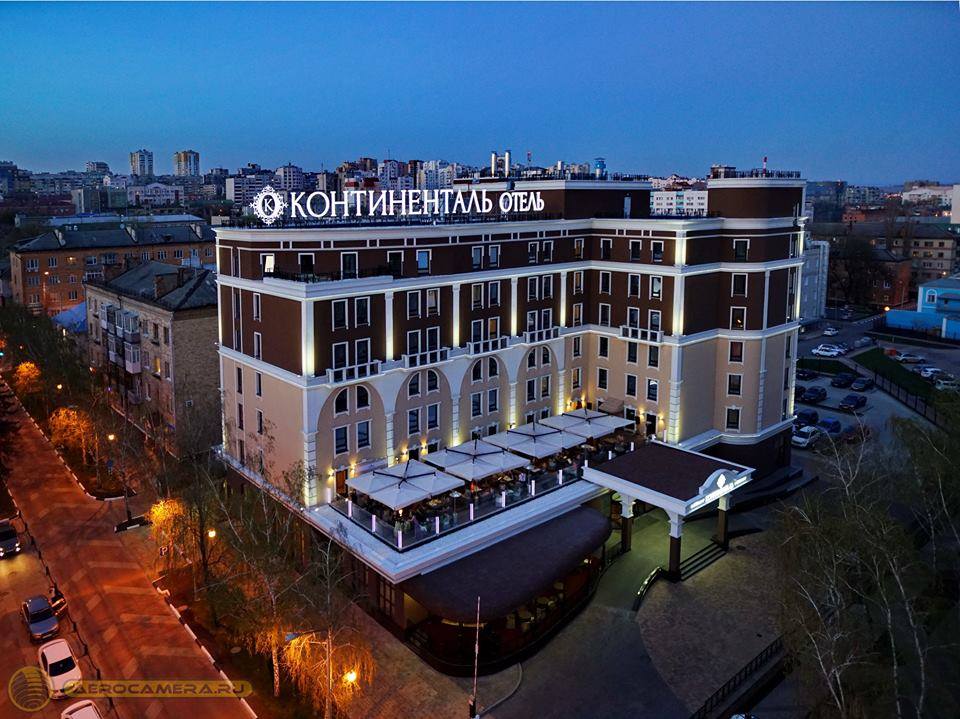 В стоимость номера включен:– беспроводной интернет;– охраняемая парковка.Наши преимущества: 1. бесплатный трансфер2. исторический, деловой центр города3. бесплатная охраняемая парковка4. новая гостиница, построенная в 2014 году5. завтрак по системе «шведский стол» с более чем 100 наименований блюд6. питание: полупансион  /  пансион7. тренажерный зал8. детская комната9. своя химчистка и прачечная в гостинице10. меню подушек11. большой ресторан и лобби бар12. интерактивное ТV13. сауна / хаммам 14. круглосуточный room services 15. SPA - услугиСтоимость дополнительного завтрака – 400 рублейОбеды – 600 руб., ужины – 500 руб.Каждый номер оборудован:   • бесплатным беспроводным доступом в интернет (Wi-Fi);  • электронным замком; • кондиционером;  • комфортабельными трансформируемыми спальными местами; • гипоаллергенными постельными принадлежностями;• телефоном с прямой междугородней и международной связью; • мини-баром; • мини-сейфом;  • LCD-телевизором; • кабельным телевидением; • электрическим чайником; • набором полотенец, халатами и тапочками;  • феном и набором косметических аксессуаров.КатегорияномераСтоимость проживания, руб./суткиСтоимость проживания, руб./суткиСтоимость проживания, руб./суткиСтоимость проживания, руб./суткиКол-во номеровКатегорияномераКол-во номеровКатегорияномераВзрослый тарифВзрослый тарифДетский тариф(до 14 лет)Детский тариф(до 14 лет)Кол-во номеровСтандартс завтракомбез завтракас завтракомбез завтрака121Стандарт1800140012001000121